В связи с индексацией с 01 января 2020 года заработной платы работников бюджетной сферы на 4,8 процента, в соответствии с постановлением Правительства Республики Коми от 20.01.2010 г. № 14 «Об оплате труда работников государственных бюджетных, автономных и казенных учреждений Республики Коми»администрация ПОСТАНОВЛЯЕТ:1. Внести в постановление администрации муниципального района «Печора» » от 07.09.2018 г. № 1003/1 «Об утверждении Положения об оплате труда руководителей муниципальных учреждений культуры и дополнительного образования муниципального образования муниципального района «Печора», муниципального образования городского поселения «Печора» следующие изменения:1.1. Приложение 2 к постановлению изложить в редакции согласно приложению к настоящему постановлению.2. Настоящее постановление вступает в силу с даты подписания, распространяется на правоотношения, возникшие с 01 января 2020 года и подлежит размещению на официальном сайте администрации муниципального района «Печора»3. Контроль за исполнением настоящего постановления возложить на заместителя руководителя администрации муниципального района «Печора»              Е.Ю. Писареву.Приложениек постановлению администрациимуниципального района «Печора»от «12» февраля 2020 г. №  117Должностные окладыруководителей муниципальных учреждений культуры и дополнительного образования муниципального района «Печора», муниципального образования городского поселения «Печора»При увеличении (индексации) должностных окладов руководителей размеры указанных окладов подлежат округлению в сторону увеличения до ближайшего числа кратного пяти.».____________________________________АДМИНИСТРАЦИЯ МУНИЦИПАЛЬНОГО РАЙОНА «ПЕЧОРА»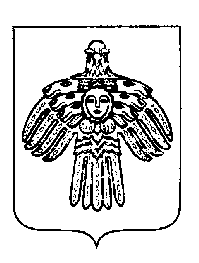 «ПЕЧОРА»  МУНИЦИПАЛЬНÖЙ  РАЙОНСААДМИНИСТРАЦИЯПОСТАНОВЛЕНИЕ ШУÖМПОСТАНОВЛЕНИЕ ШУÖМПОСТАНОВЛЕНИЕ ШУÖМ« 12 »   февраля   2020 г.г. Печора, Республика Коми                                          № 117О внесении изменений в постановление администрации муниципального района «Печора» от 07.09.2018 г. № 1003/1 «Об утверждении Положения об оплате труда руководителей муниципальных учреждений культуры и дополнительного образования муниципального образования муниципального района «Печора», муниципального образования городского поселения «Печора»Глава муниципального района - руководитель администрацииН.Н. Паншина«Приложение 2к постановлению администрациимуниципального района «Печора»от «07» сентября 2018 г. № 1003/1№ п/пНаименование учрежденияДолжностной оклад (рублей)1231.Муниципальное бюджетное учреждение «Печорский историко-краеведческий музей»137352.Муниципальное бюджетное учреждение «Печорская межпоселенческая централизованная библиотечная система»146103.Муниципальное бюджетное учреждение «Межпоселенческое клубное объединение «Меридиан»146104.Муниципальное бюджетное учреждение городское объединение «Досуг»142805.Муниципальное автономное учреждение «Кинотеатр им. М. Горького»137356.Муниципальное автономное учреждение «Этнокультурный парк «Бызовая»137357.Муниципальное автономное учреждение дополнительного образования «Детская школа искусств г. Печора»14280